У К Р А Ї Н АГОЛОВА ЧЕРНІВЕЦЬКОЇ ОБЛАСНОЇ РАДИРОЗПОРЯДЖЕННЯ7    грудня 2021 р.	     №  377-нПро нагородження Почесною відзнакоюЧернівецької обласної ради"За заслуги перед Буковиною"Марти ЛЕВЧЕНКОВідповідно до Положення про Почесну відзнаку Чернівецької обласної ради "За заслуги перед Буковиною ", затвердженого рішенням 8-ї сесії обласної ради VII скликання від 27.10.2016  № 212-8/16 (зі змінами), враховуючи висновок постійної комісії Чернівецької обласної ради з питань місцевого самоврядування, регламенту, депутатської діяльності, етики, нагороджень, правових питань, міжетнічних відносин та антикорупційної діяльності від 07.12.2021 № 1, нагородити Почесною відзнакою Чернівецької обласної ради "За заслуги перед Буковиною" за активну громадську діяльність, успіхи у сфері соціального захисту громадян, цілодобову допомогу жінкам, дітям, матерям, які опинилися в скрутній життєвій ситуації, значний особистий внесок у справу розвитку доброчинності та з нагоди Міжнародного дня волонтера.Голова обласної ради	                                 	     		      Олексій БОЙКО ЛЕВЧЕНКОМарту Петрівнуголову благодійних фондів «Я майбутнє України» та «Місто добра», волонтерку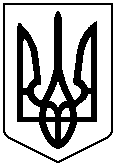 